ΓΕΝΙΚΗ ΔΙΕΥΘΥΝΣΗ ΠΡΟΣΩΠΙΚΟΥΚΑΙ ΔΗΜΟΣΙΩΝ ΣΧΕΣΕΩΝ							Αρ.Πρωτ.:ΔΙΕΥΘΥΝΣΗ ΔΗΜΟΣΙΕΥΜΑΤΩΝΚΑΙ ΕΚΔΟΣΕΩΝΤΜΗΜΑ ΔΙΔΑΚΤΙΚΩΝ ΣΥΓΓΡΑΜΜΑΤΩΝ--------------------------------------------------Ταχ.Δ/νση	: Χ. Λαδά 6Πληροφορίες	: Β.Φραγκουδάκης			Προς:	κκ. Γραμματείς των ΤμημάτωνΤηλέφωνο	: 210.368.9221e-mail		: vfragk@uoa.gr--------------------------------------------------------------------		Κοιν:	- Αναπληρωτή Πρύτανη Διοικητικών Υποθέσεων Καθηγητή κ. Α. Τσακρή								κκ. Κοσμήτορες των Σχολών- κκ. Προέδρους των Τμημάτων- Διεύθυνση Εκπαίδευσης   και ΈρευναςΘΕΜΑ:	Δηλώσεις – διανομή διδακτικών συγγραμμάτων εαρινού εξαμήνου ακαδημαϊκού έτους 2019-2020 Σας διαβιβάζουμε το υπ’ αριθ. Β΄1271 ΦΕΚ, στο οποίο εκδόθηκε η 44726/Ζ1/9.4.2020 απόφαση των Υφυπουργών Οικονομικών και Παιδείας και Θρησκευμάτων με θέμα «Καθορισμός της διαδικασίας διανομής των διδακτικών συγγραμμάτων προς τους φοιτητές των Α.Ε.Ι. και Α.Ε.Α., καθώς και λοιπά θέματα σχετικά με τη διαδικασία υποβολής δηλώσεων στο πληροφοριακό σύστημα “ΕΥΔΟΞΟΣ” για το εαρινό εξάμηνο του ακαδημαϊκού έτους 2019-2020», καθώς και το υπ’ αριθ. 45051/Ζ1/10-04-2020  έγγραφο του Υπουργείου Παιδείας και Θρησκευμάτων, σύμφωνα με το οποίο ανακοινώνεται ότι: Η  διανομή των διδακτικών συγγραμμάτων για το εαρινό εξάμηνο του ακαδημαϊκού έτους 2019-2020 θα πραγματοποιηθεί με κατ’ οίκον παράδοση αυτών προς τους δικαιούχους φοιτητές των Ανωτάτων Εκπαιδευτικών Ιδρυμάτων (Α.Ε.Ι.) και των Ανωτάτων Εκκλησιαστικών Ακαδημιών (Α.Ε.Α.), με ευθύνη των εκδοτικών οίκων μέσω εταιρειών ταχυμεταφορών (courier). Η διαδικασία υποβολής των δηλώσεων για την επιλογή διδακτικών συγγραμμάτων από τους δικαιούχους φοιτητές θα ξεκινήσει την Παρασκευή 10 Απριλίου 2020 και θα πρέπει να έχει ολοκληρωθεί έως την Κυριακή 26 Απριλίου 2020.Διευκρινίζεται ότι δεν δύναται να υπάρξει παρέκκλιση από την εν λόγω προθεσμία από τα Α.Ε.Ι. και Α.Ε.Α., συνεπώς η ως άνω καταληκτική ημερομηνία υποβολής δηλώσεων είναι υποχρεωτική.Σε περίπτωση που η Γραμματεία ενός Τμήματος έχει ορίσει μεταγενέστερη ημερομηνία έναρξης ή προγενέστερη ημερομηνία λήξης της υποβολής δηλώσεων διδακτικών συγγραμμάτων, θα ισχύσει η τιθέμενη από τη Γραμματεία κάθε Τμήματος ημερομηνία, μόνο υπό την προϋπόθεση ότι αυτή είναι εντός της ως άνω τιθέμενης προθεσμίας. Η διανομή των διδακτικών συγγραμμάτων αναμένεται να ξεκινήσει την Δευτέρα 27 Απριλίου 2020 και θα πρέπει να έχει ολοκληρωθεί έως τις 15 Ιουνίου 2020. Διευκρινίζεται ότι η διαδικασία της διανομής των συγγραμμάτων του εαρινού εξαμήνου ακαδημαϊκού έτους 2019-2020 υλοποιείται και ολοκληρώνεται με τους όρους της ως άνω Κοινής Υπουργικής Απόφασης, και στην περίπτωση που η χώρα επανέλθει σε συνθήκες κανονικότητας και η εκπαιδευτική διαδικασία με φυσική παρουσία ξεκινήσει εκ νέου. Παρακαλούμε να προβείτε σε όλες τις απαραίτητες ενέργειες για την ενημέρωση των των φοιτητών του Τμήματός σας.Η Προϊσταμένη της ΔιεύθυνσηςΔημοσιευμάτων και ΕκδόσεωνΕλένη Σ. Σεφερλή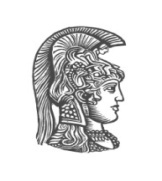 ΕΛΛΗΝΙΚΗ ΔΗΜΟΚΡΑΤΙΑΕθνικόν και ΚαποδιστριακόνΠανεπιστήμιον Αθηνών ΙΔΡΥΘΕΝ ΤΟ 1837 ΙΗλεκτρονική ΔιεκπεραίωσηΕΞ. ΕΠΕΙΓΟΝΑθήνα 11-4-2020